VAJA 3 IGRAJMO SE Z DOMIŠLJIJO       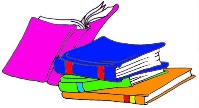 Če nimaš možnosti, da učni list natisneš, ga lahko rešiš tudi ustno. V poved skušaj čim hitreje vstaviti manjkajoče besede.Metka si je najbrž ____________ nogo, saj je dobila mavec.Danes je ___________ stara mama, zato je bilo kosilo odlično.Za zajtrk si je na ___________ namazala maslo, in si nalila ___________ v skodelico.Marko je bil prvi na cilju, saj teče _______________ od mene.Kadar je Irena _____________, rada pije pomarančni sok.Kadar se ne ___________, dobim slabo oceno.Mojca in Lenka se kregata, saj je ____________ Lenki strgala obleko.Če me boš povabila na rojstni dan, bom gotovo _____________ in ti prinesla ____________.Morski _________ ne laja, ampak grize.Če želiš manj slano juho, je ne smeš ______________ soliti.Ko je Tina _____________ skozi okno, je videla sosedove otroke.Dopolni besede tako, da bodo ustrezale opisu. Pri tem poskusi poiskati čim več besed v čim krajšem času.bre ___________      kosmat sadeždet ___________      zajcem gre v slastgro ___________      raste na trtikor ___________      dobro za oči, še boljše za zajcamac __________       v jeseni izgubi iglicezvo __________         prvi oznani pomladkro ___________       vsakdanja hranapap __________         poznamo zeleno, rdečo, pekočopra __________          gozdna podrast